Indian Institute of Technology Kanpur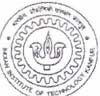 Form No. T A-1 (to be filled in Duplicate)REQUEST FOR APPROVAL OF JOURNEY AND T.A. ADVANCEInstitute A/c/	Project No ....................Name:  	PF J Roll No.:Status:	Faculty	Staff	UG Student	PG Student	Others.Designation:	Department:	Basic Pay/Scholarship: Rs ..................... per monthPurpose of Journey: (give derails and attach necessary documents):Debit Head	1. JEE2. GATE3.QIPLTCDetails of JourneyConference (India)Conference (Abroad)Admission interviews/ Thesis ExaminationOthersMedicalDepartment FundPlace of Visit: .............................................Date of Commencement: .....................................Journey Mode:	ROAD	RAIL	AIR	Class: ...............	Single Fare: Rs. Details of Advances RequestedTravel AdvanceDaily Allowance (………..days)Additional Advance (specify)Rs .....................................Rs ...................................Rs....................................	Total Advance requested = (a) + (b) +(c)	Rs ...................... .Are you entitled for the mode and class of travel mentioned above?YES	NOSpecial sanction required (give reason): ............................................................................................................................Is there any TA Advance pending against your name for which TA Bil1llas not been submitted ')	YES	NO Arrangements of classes during leave…………………………………………………….Date:….…………………………………………………Recommendation:	Recommended as per rule	Recommended as aSpecial case	Nnot recommendedDate………………………Signature……………FOR OFFICE USE ONLYJourney Approval and Advance SanctionedHoD / DOAA / DOFA / DOSA / DEPUTY DIRECTOR / DIRECTORPay Rs………………………………..Assistant	Superintendent	Assistant Registrar	Deputy Registrar (F&A)Receive the payment Rs…………………………Rs. (In words)……………………………………………………………… Signature :……………………………………………Cashier :………………………………………………………………..Date……………………………………	Date:	Ref No